Atatürk Üniversitesi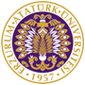 TORTUM MESLEK YÜKSEKOKULUDers Muafiyet Başvuru  Dilekçesi
ÖĞRENCİNİN :Daha önce …………………………………………………………….. Üniversitesi………………………………………………………… Yüksekokul/Fakültesi ………………………………..…………………… Program/Bölümünden alıp başarılı olduğum derslerden muaf olmak istiyorum.Gereğini bilgilerinize arz ederim.                                                                                                                   Tarih :	…/…/20…	 İmza :                          ALDIĞIM DERSLERİN	MUAF OLMAK İSTEDİĞİM DERSLERİNBu evrak doldurulduktan sonra Tortum Meslek Yüksekokulu kayıt bürosuna verilir.Eklenecek Belgeler;   1 - Onaylı Not Döküm Belgesi   2 – Onaylı Ders İçerikleriAdı SoyadıNumarasıBölümü/ProgramıAdresie-postasıTelefonuAdıKredisiNotuAdıKredisi